МОСКОВСКОЕ ОБЩЕСТВО ГРЕКОВ  ΣΥΛΛΟΓΟΣ ΕΛΛΗΝΩΝ ΤΗΣ ΜΟΣΧΑΣ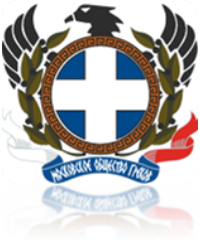 Москва, ул. Донская, д. 8 ● Тел. +7 (499) 236 4716E-mail: roomog@mail.ru ● www.greekmos.ru20 апреля 2015г. Приказ №1В связи с создавшейся ситуацией, а именно необходимостью моего длительного лечения, приказываю:Назначить исполняющим обязанности Председателя Московского общества греков с 01.05.2015г. Кесисова Париса ИвановичаПередать на период болезни полномочия председателя Кесисову Парису ИвановичуС приказом ознакомить членов Московского общества греков Председатель МОГ                            Шахбазов А.А.                                                       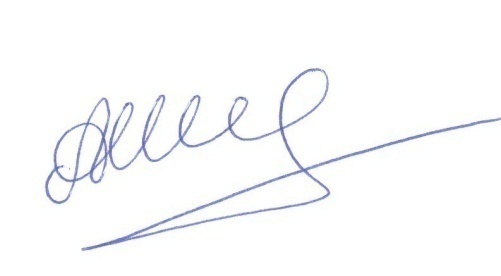 